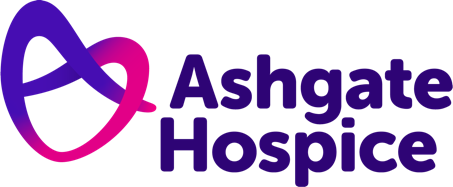 Ashgate Hospice Lymphoedema Service – Referral Criteria Ashgate Hospice Lymphoedema Specialist Nurses triage all referrals into the service. Referral criteria: Cancer related LymphoedemaChronic oedema related to any life-limiting illnessA life limiting illness with specialist palliative care needs thought to be within the last 12 months of life.End stage heart failure NYHA classification stage 3 & 4 (Marked limitation of physical activity. Unable to carry on any physical activity without discomfort. Symptoms of CHF present at rest (moderate & severe CHF)).End stage respiratory disease requiring oxygen.End stage renal disease on renal replacement therapy or deemed to require but has declined treatment.End stage liver disease.Primary Lymphoedema (presentation- head and neck, arms, trunk, genitals) or lipoedema** Must be able to attend clinic. We will not be accepting chronic leg oedema referrals unless they fall into the above categories. Patients with leg lymphorrhoea (leaking legs) should be referred in the first instance to community nursing teams/practice nurses who can then refer to the lymphoedema service if specialist input is required. Advice, support and education can be obtained should it be required from the Lymphoedema Team at Ashgate Hospice on the number below.Telephone: 01246 568801